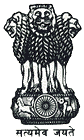 Statement by India at the 38th Session of the Universal Periodic Review (UPR) Working Group Meeting (3rd-14th May, 2021): 3rd UPR of Namibia – Interactive Dialogue, delivered by Mr. Pawankumar Badhe, First Secretary, Permanent Mission of India, Geneva 3rd May, 2021Madam President,India thanks the delegation of Namibia for their presentation.2. We appreciate the progress made by Namibia in implementing the recommendations made at its previous UPR.  We welcome the fact that Namibia has managed to achieve near gender parity in its Parliament. We also welcome enactment of the Basic Education Act 2020 to promote and regulate free and compulsory basic education and extending compulsory age of education to 21 years.3. In the spirit of cooperation, India makes the following recommendations to Namibia:Take necessary measures for combatting discriminatory practices against women and girls including gender-based violence; andConsider strengthening existing and taking new policy-oriented measures to implement the Convention on the Rights of Persons with Disabilities.4. We wish the delegation of Namibia all success in its review.Thank you, Madam President.